ПОСТАНОВЛЕНИЕ СОВЕТА МИНИСТРОВ РЕСПУБЛИКИ БЕЛАРУСЬ26 февраля 2021 г. № 117О ГОСУДАРСТВЕННОЙ ПРОГРАММЕ "УВЕКОВЕЧЕНИЕ ПАМЯТИ О ПОГИБШИХ ПРИ ЗАЩИТЕ ОТЕЧЕСТВА" НА 2021 - 2025 ГОДЫНа основании подпункта 22.2 пункта 22 Положения об увековечении памяти о погибших при защите Отечества и сохранении памяти о жертвах войн, утвержденного Указом Президента Республики Беларусь от 24 марта 2016 г. N 109, Совет Министров Республики Беларусь ПОСТАНОВЛЯЕТ:1. Утвердить Государственную программу "Увековечение памяти о погибших при защите Отечества" на 2021 – 2025 годы (далее - Государственная программа) (прилагается).2. Определить:ответственным заказчиком Государственной программы - Министерство обороны;заказчиками Государственной программы - Министерство обороны, облисполкомы и Минский горисполком.3. Установить персональную ответственность Министра обороны за достижение сводного целевого показателя Государственной программы, Министра обороны, председателей облисполкомов и Минского горисполкома - соответствующих целевых показателей.4. Настоящее постановление вступает в силу после его официального опубликования и распространяет свое действие на отношения, возникшие с 1 января 2021 г.ПОСТАНОВЛЕНИЕ СОВЕТА МИНИСТРОВ РЕСПУБЛИКИ БЕЛАРУСЬ29 декабря 2023 г. N 978ОБ ИЗМЕНЕНИИ ПОСТАНОВЛЕНИЯ СОВЕТА МИНИСТРОВ РЕСПУБЛИКИ БЕЛАРУСЬ ОТ 26 ФЕВРАЛЯ 2021 Г. № 117Совет Министров Республики Беларусь ПОСТАНОВЛЯЕТ:1. Внести в Государственную программу "Увековечение памяти о погибших при защите Отечества" на 2021 - 2025 годы, утвержденную постановлением Совета Министров Республики Беларусь от 26 февраля 2021 г. N 117, следующие изменения:1.1. часть третью главы 1 изложить в следующей редакции:"Реализация Государственной программы будет способствовать сохранению военно-исторического наследия белорусского народа, гражданско-патриотическому воспитанию, выполнению международных соглашений в военно-мемориальной сфере и задач по приоритетным направлениям социально-экономического развития Республики Беларусь на 2021 - 2025 годы в области создания возможностей для развития и самореализации молодежи.";1.2. в главе 3:в части второй:в абзаце первом слова "9 225 213 рублей" заменить словами "11 451 630,2 рубля";в абзаце втором слова "228 160 рублей" заменить словами "225 049 рублей";в абзаце третьем слова "8 646 038 рублей" заменить словами "10 875 566,2 рубля";в таблице части третьей:в графе "2023 год" позиции "Республиканский бюджет" цифры "43 030" заменить цифрами "39 919";в графе "2023 год" позиции "Местные бюджеты" цифры "1 620 656" заменить цифрами "3 850 184,2";в графе "2023 год" позиции "Итого" цифры "1 733 441" заменить цифрами "3 959 858,2";1.3. часть вторую главы 4 после абзаца второго дополнить абзацами следующего содержания:"ухудшение эпидемиологической ситуации;сокращение объемов финансирования, выделяемых на обустройство, содержание, текущий и капитальный ремонт, реконструкцию воинских захоронений и захоронений жертв войн, мемориальных комплексов, мест боевой и воинской славы;изменение международной обстановки, способное оказать негативное влияние на выполнение международных соглашений в военно-мемориальной сфере;";1.4. в приложении 2 к этой Государственной программе:в графе "Сроки реализации, годы" пункта 1 цифры "2021 - 2025" заменить цифрами "2021, 2022";дополнить приложение пунктом 1-1 следующего содержания:в графе "Сроки реализации, годы" пункта 2 знак " " " заменить цифрами "2021, 2022";дополнить приложение пунктом 2-1 следующего содержания:в графе "Сроки реализации, годы" пункта 6 знак " " " заменить цифрами "2021, 2022";в пункте 7:в графе "Сроки реализации, годы" абзаца первого знак " " " заменить цифрами "2021 - 2025";в графе "Сроки реализации, годы" подпункта 7.1 знак " " " заменить цифрами "2021, 2022, 2024";в графе "Сроки реализации, годы" подпункта 7.2 знак " " " заменить цифрами "2021, 2022";в графе "Сроки реализации, годы" подпункта 7.3 знак " " " заменить цифрами "2021 - 2025";в графе "Сроки реализации, годы" подпункта 10.5 пункта 10 знак " " " заменить цифрами "2021 - 2024";в графе "Сроки реализации, годы" пункта 13 цифры "2021 - 2024" заменить цифрами "2021, 2022, 2024";в графе "Сроки реализации, годы" пункта 17 знак " " " заменить цифрами "2021 - 2023";1.5. приложение 3 к этой Государственной программе изложить в новой редакции (прилагается).2. Настоящее постановление вступает в силу после его официального опубликования.УТВЕРЖДЕНОПостановление Совета Министров Республики Беларусь от 26.02.2021 № 117(в редакции постановления Совета Министров Республики Беларусьот 29.12.2023 № 978)ГОСУДАРСТВЕННАЯ ПРОГРАММА"УВЕКОВЕЧЕНИЕ ПАМЯТИ О ПОГИБШИХ ПРИ ЗАЩИТЕ ОТЕЧЕСТВА" НА 2021 - 2025 ГОДЫГЛАВА 1ОБЩИЕ ПОЛОЖЕНИЯГосударственная программа подготовлена на основании подпункта 23.2 пункта 23 Положения об увековечении памяти о погибших при защите Отечества и сохранении памяти о жертвах войн.Для целей Государственной программы используются термины и их определения в значениях, установленных в Положении об увековечении памяти о погибших при защите Отечества и сохранении памяти о жертвах войн.Реализация Государственной программы будет способствовать сохранению военно-исторического наследия белорусского народа, гражданско-патриотическому воспитанию, выполнению международных соглашений в военно-мемориальной сфере и задач по приоритетным направлениям социально-экономического развития Республики Беларусь на 2021 – 2025 годы в области создания возможностей для развития и самореализации молодежи.В истории Беларуси значительная военная составляющая обусловлена географическим положением государства. Наиболее глубокие следы на нашей земле оставили война 1812 года, Первая мировая и Великая Отечественная войны.Память о павших в борьбе за свободу и независимость Беларуси, о жертвах фашизма является важной составляющей самосознания нашего народа. Бережное отношение к такой памяти стало частью национальной идеи.В настоящее время на государственном учете в Республике Беларусь состоит более 7,9 тыс. воинских захоронений и захоронений жертв войн (далее - захоронения погибших в ходе войн) различных исторических периодов, в которых захоронено более 2 млн. погибших. В паспорта захоронений погибших в ходе войн внесены сведения о 529 тыс. захороненных, более 1 млн. 500 тыс. числятся как "неизвестные".Поисковая работа осложняется отсутствием архивных документов, содержащих персональные данные жертв войн, большим количеством военнослужащих Красной Армии, пропавших без вести во время оборонительных боев 1941 года, и масштабными работами по укрупнению воинских захоронений, проводившимися в послевоенные годы, в ходе которых было утрачено большое количество персональных данных о погибших.Сводный целевой показатель Государственной программы - доля погибших при защите Отечества и жертв войн, увековеченных в соответствии с законодательством, рассчитывается исходя из:количества персональных данных о погибших в ходе войн, учтенных в паспортах захоронений;количества персональных данных о погибших, внесенных в автоматизированный банк данных "Книга Памяти Республики Беларусь".В 2015 - 2019 годах местными исполнительными и распорядительными органами на ремонт и благоустройство захоронений погибших в ходе войн из средств местных бюджетов и иных источников было выделено более 20 млн. рублей.Большое количество индивидуальных захоронений погибших в ходе войн, в первую очередь расположенных на общественных кладбищах, по внешнему виду не отличаются от окружающих их захоронений, малоинформативны и не отвечают основной задаче - формированию уважительного отношения к погибшим при защите Отечества, их мужеству и героизму. Приведение таких захоронений в надлежащее состояние требует значительных затрат финансовых средств.Для расчета потребности в финансовых средствах на поддержание захоронений погибших в ходе войн в надлежащем состоянии в среднесрочной перспективе в 2020 году проведена их оценка по трем категориям:1-я категория - захоронения, не требующие значительных вложений финансовых средств;2-я категория - захоронения, требующие текущего ремонта;3-я категория - захоронения, требующие капитального ремонта.По оценкам местных исполнительных и распорядительных органов, минимальная потребность в финансовых средствах на поддержание захоронений погибших в ходе войн в надлежащем состоянии до 2025 года составляет более 8,7 млн. рублей.Одним из важных направлений деятельности в сфере увековечения погибших при защите Отечества является поисковая работа, основанная на изучении архивных документов, связанных с безвозвратными потерями военнослужащих периодов Первой мировой и Великой Отечественной войн, переносом воинских захоронений в послевоенные годы, проведением полевых поисковых работ.По результатам архивно-исследовательских работ, проводившихся в 2015 - 2019 годах, установлены и внесены в автоматизированный банк данных "Книга Памяти Республики Беларусь", а также в паспорта воинских захоронений данные о 40 тыс. погибших, ранее считавшихся пропавшими без вести.В соответствии со сводным целевым показателем за 5 лет реализации Государственной программы будут установлены и увековечены в паспортах захоронений погибших в ходе войн и в автоматизированном банке данных "Книга Памяти Республики Беларусь" сведения о более 32 тыс. погибших.С 2015 по 2019 год полевые поисковые работы проведены на 430 поисковых объектах. По результатам проведения таких работ обнаружены и перезахоронены останки 13 тыс. погибших в ходе войн. По сопутствующим находкам и другим документам удалось установить сведения о более 1 тыс. погибших.В соответствии с целевыми показателями Государственной программы до 2025 года по результатам архивно-исследовательских работ будет выявлено и включено в планы проведения полевых поисковых работ 400 неучтенных захоронений погибших в ходе войн.По результатам полевых поисковых работ предполагается обнаружить и торжественно захоронить останки 6 тыс. погибших.Значительное сокращение предполагаемого количества останков погибших обусловлено тем, что в 2015 - 2019 годах полевые поисковые работы проводились на местах массового уничтожения военнопленных в городах Борисове, Бресте, Гродно, Минске, где были обнаружены останки более 7 тыс. погибших.В Государственной программе введены новые целевые показатели, связанные с оценкой качественного состояния захоронений погибших в ходе войн и предоставлением свободного доступа к информации о погибших посредством размещения в глобальной компьютерной сети Интернет районных автоматизированных банков данных "Книга Памяти".В рамках Государственной программы реализуется ряд международных соглашений в военно-мемориальной сфере, в первую очередь Соглашение об увековечении памяти о мужестве и героизме народов государств - участников Содружества Независимых Государств в Великой Отечественной войне 1941 - 1945 годов, подписанное в г. Душанбе 3 сентября 2011 года.ГЛАВА 2ЦЕЛЬ, ЗАДАЧИ И СТРУКТУРА ГОСУДАРСТВЕННОЙ ПРОГРАММЫЦель Государственной программы - увековечение погибших при защите Отечества и сохранение памяти о жертвах войн.Ответственный заказчик Государственной программы - Министерство обороны, заказчики - Министерство обороны, облисполкомы и Минский горисполком.Достижение указанной цели обеспечивается решением следующих задач:задача 1. Государственный учет и содержание в надлежащем состоянии воинских захоронений и захоронений жертв войн;задача 2. Организация и проведение поисковой работы;задача 3. Предоставление свободного доступа к информации о погибших при защите Отечества и жертвах войн, местах их захоронения.Проверка и подтверждение достижения цели и решения задач Государственной программы обеспечиваются системой сводного целевого показателя и целевых показателей согласно приложению 1.Решение задач Государственной программы обеспечивается выполнением комплекса мероприятий согласно приложению 2.ГЛАВА 3ФИНАНСОВОЕ ОБЕСПЕЧЕНИЕ ГОСУДАРСТВЕННОЙ ПРОГРАММЫИсточниками финансирования мероприятий Государственной программы являются средства республиканского и местных бюджетов, собственные средства заказчиков, а также иные источники, не запрещенные законодательством.На реализацию мероприятий Государственной программы потребуются финансовые средства в размере 11 451 630,2рублей, в том числе:республиканский бюджет - 225 049рублей;местные бюджеты - 10 875 566,2 рубля;собственные средства исполнителей мероприятий, не являющихся бюджетными организациями (далее - собственные средства исполнителей), - 188 500 рублей;безвозмездная (спонсорская) помощь, пожертвования (далее - спонсорская помощь) - 162 515 рублей.Потребность в денежных средствах по годам следующая:(рублей)Планируемые объемы и источники финансирования комплекса мероприятий Государственной программы по заказчикам устанавливаются согласно приложению 3.ГЛАВА 4ОСНОВНЫЕ РИСКИ ПРИ ВЫПОЛНЕНИИ ГОСУДАРСТВЕННОЙ ПРОГРАММЫ. МЕХАНИЗМЫ УПРАВЛЕНИЯ РИСКАМИОсновные риски при выполнении Государственной программы связаны с обеспечением сохранности и поддержанием в надлежащем состоянии захоронений погибших в ходе войн, утратой неучтенных воинских захоронений в связи с освоением земель, на которых велись боевые действия и осуществлялось первичное захоронение погибших, снижением интереса молодежи к событиям военной истории Беларуси.Факторами, способными оказать негативное влияние на выполнение Государственной программы, могут стать:ухудшение эпидемиологической ситуации;сокращение объемов финансирования, выделяемых на обустройство, содержание, текущий и капитальный ремонт, реконструкцию воинских захоронений и захоронений жертв войн, мемориальных комплексов, мест боевой и воинской славы;изменения международной обстановки, способные оказать негативное влияние на выполнение международных соглашений в военно-мемориальной сфере;сокращение количества сельских населенных пунктов и переселение сельских жителей в агрогородки;закрытие в порядке, установленном в законодательстве о погребении и похоронном деле, общественных кладбищ, на которых находятся состоящие на государственном учете захоронения погибших в ходе войн;трудности, связанные с проведением полевых поисковых работ и поддержанием в надлежащем состоянии захоронений погибших в ходе войн в зонах отселения и отчуждения.Для предотвращения негативных факторов при выполнении Государственной программы предусмотрены следующие механизмы по управлению рисками:активное взаимодействие с общественными объединениями и гражданами по организации поисковой работы, расширение практики участия членов общественных объединений и граждан в проведении полевых поисковых работ;проведение мероприятий по замене памятников на захоронениях погибших в ходе войн, расположенных на общественных кладбищах и пришедших в неудовлетворительное состояние, с привлечением специализированных организаций, в ведении которых находятся кладбища, а там, где такие организации не созданы, - иных организаций, выбранных в установленном порядке заказчиком;перенос в установленном порядке индивидуальных могил, находящихся в отдаленных и труднодоступных местах;проведение архивно-исследовательских работ по установлению мест нахождения неучтенных воинских захоронений на территориях, подлежащих застройке;привлечение спонсорских средств для текущего и капитального ремонта надмогильных сооружений на захоронениях погибших в ходе войн.ГЛАВА 5МЕТОДИКА ОЦЕНКИ ЭФФЕКТИВНОСТИ РЕАЛИЗАЦИИ ГОСУДАРСТВЕННОЙ ПРОГРАММЫОценка эффективности реализации Государственной программы осуществляется ежегодно. Результаты такой оценки представляются в составе годового отчета ответственного заказчика о ходе реализации Государственной программы. В годовом отчете также оценивается степень выполнения мероприятий методом экспертной оценки.Оценка эффективности реализации Государственной программы осуществляется в четыре этапа.На первом этапе оценивается степень достижения плановых значений целевых показателей и сводного целевого показателя по формуле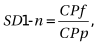 где SD1-n - степень достижения планового значения сводного целевого показателя (целевого показателя) Государственной программы;CPf - значение сводного целевого показателя (целевого показателя), фактически достигнутое на конец отчетного периода;CPp - плановое значение сводного целевого показателя (целевого показателя).Если значение SD1-n больше 1, при расчете степени достижения планового значения целевых показателей и сводного целевого показателя, характеризующего цель Государственной программы, оно принимается равным 1.На втором этапе оценивается степень достижения цели Государственной программы по формуле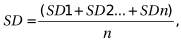 где  SD - степень достижения планового значения целевых показателей и сводного целевого показателя Государственной программы;n - количество сводного и целевых показателей Государственной программы.На третьем этапе определяется степень соответствия фактического объема финансирования Государственной программы запланированному объему финансирования по формуле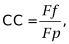 где  CC - степень соответствия фактического объема финансирования Государственной программы запланированному объему финансирования;Ff  - фактический объем финансирования Государственной программы в отчетном году;Fp - плановый объем финансирования Государственной программы в отчетном году.Если значение CC больше 1, при расчете степени соответствия фактического объема финансирования Государственной программы запланированному объему оно принимается равным 1.На четвертом этапе определяется эффективность реализации Государственной программы по формуле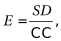 где    E - эффективность реализации Государственной программы в отчетном году.Эффективность реализации Государственной программы признается:высокой, если значение E составляет не менее 0,9;удовлетворительной, если значение E составляет от 0,8 до 0,9;низкой, если значение E составляет менее 0,8.При невыполнении более 33 процентов показателей Государственной программы значение Е уменьшается на 0,1.Если значение Е составляет 0,6 и ниже, реализация Государственной программы является неэффективной.Приложение 1к Государственной программе "Увековечение памяти о погибших при защите Отечества" на 2021 - 2025 годыСВОДНЫЙ ЦЕЛЕВОЙ ПОКАЗАТЕЛЬ,ЦЕЛЕВЫЕ ПОКАЗАТЕЛИ ГОСУДАРСТВЕННОЙ ПРОГРАММЫ И ИХ ЗНАЧЕНИЯПриложение 2к Государственной программе "Увековечение памяти о погибших при защите Отечества" на 2021 – 2025 годы(в редакции постановления Совета Министров Республики Беларусьот 29.12.2023 № 978)КОМПЛЕКС МЕРОПРИЯТИЙГОСУДАРСТВЕННОЙ ПРОГРАММЫПриложение 3к Государственной программе "Увековечение памяти о погибших при защите Отечества" на 2021 - 2025 годы(в редакции постановления Совета Министров Республики Беларусьот 29.12.2023 № 978)ОБЪЕМЫ И ИСТОЧНИКИФИНАНСИРОВАНИЯ КОМПЛЕКСА МЕРОПРИЯТИЙ ГОСУДАРСТВЕННОЙ ПРОГРАММЫПремьер-министр Республики БеларусьР.Головченко"1-1. Обустройство, содержание, текущий и капитальный ремонт, реконструкция воинских захоронений и захоронений жертв войн, мемориальных комплексов, мест боевой и воинской славы2023 - 2025облисполкомы, Минский горисполкомместные бюджеты";"2-1. Создание и установка произведений монументального искусства, посвященных событиям военной истории, их текущий и капитальный ремонт, реконструкция2023 - 2025облисполкомы, Минский горисполкомместные бюджеты";Премьер-министр Республики БеларусьР.ГоловченкоРегионКоличество захороненийСостояние захороненийСостояние захороненийСостояние захороненийРегионКоличество захоронений1-я категория2-я категория3-я категорияБрестская область94668624911Витебская область149190254841Гомельская область111947359353Гродненская область7534433028Минская область1846144235747Могилевская область1641985492164Город Минск118118--Итого79145049 (63,8 процента)2541 (32,1 процента)324 (4,1 процента)Источники финансирования2021 год2022 год2023 год2024 год2025 годРеспубликанский бюджет46 34042 62039 91947 53048 640Местные бюджеты2 080 2511 667 8473 850 184,21 542 2131 735 071Собственные средства исполнителей37 70037 70037 70037 70037 700Спонсорская помощь29 30030 73032 05534 26036 170Итого2 193 5911 778 8973 959 858,21 661 7031 857 581Наименование показателяЗаказчикЕдиница измеренияЗначения показателя по годамЗначения показателя по годамЗначения показателя по годамЗначения показателя по годамЗначения показателя по годамНаименование показателяЗаказчикЕдиница измерения20212022202320242025Сводный целевой показательСводный целевой показательСводный целевой показательСводный целевой показательСводный целевой показательСводный целевой показательСводный целевой показательСводный целевой показатель1. Доля погибших при защите Отечества и жертв войн, увековеченных в соответствии с законодательствомМинобороны, облисполкомы, Минский горисполкомпроцентов35,135,435,635,936,1Задача 1. Государственный учет и содержание в надлежащем состоянии воинских захоронений и захоронений жертв войнЗадача 1. Государственный учет и содержание в надлежащем состоянии воинских захоронений и захоронений жертв войнЗадача 1. Государственный учет и содержание в надлежащем состоянии воинских захоронений и захоронений жертв войнЗадача 1. Государственный учет и содержание в надлежащем состоянии воинских захоронений и захоронений жертв войнЗадача 1. Государственный учет и содержание в надлежащем состоянии воинских захоронений и захоронений жертв войнЗадача 1. Государственный учет и содержание в надлежащем состоянии воинских захоронений и захоронений жертв войнЗадача 1. Государственный учет и содержание в надлежащем состоянии воинских захоронений и захоронений жертв войнЗадача 1. Государственный учет и содержание в надлежащем состоянии воинских захоронений и захоронений жертв войн2. Увеличение доли воинских захоронений и захоронений жертв войн, относящихся к 1-й категории (в среднесрочной перспективе не требующих значительных вложений финансовых средств), в общем количестве захороненийоблисполкомы, Минский горисполкомпроцентов69,471,673,876,979,12. Увеличение доли воинских захоронений и захоронений жертв войн, относящихся к 1-й категории (в среднесрочной перспективе не требующих значительных вложений финансовых средств), в общем количестве захороненийБрестский облисполком"75,979,382,786,190,0Витебский облисполком"62,165,068,371,074,0Гомельский облисполком"42,342,542,850,150,3Гродненский облисполком"63,868,873,878,883,8Минский облисполком"78,278,478,778,979,1Могилевский облисполком"63,567,070,573,576,5Минский горисполком"100,0100,0100,0100,0100,03. Количество персональных данных о погибших, внесенных в паспорта воинских захоронений и захоронений жертв войн (на 2020 год - 529 000)Минобороныединиц534 000539 000544 000549 000554 000Задача 2. Организация и проведение поисковой работыЗадача 2. Организация и проведение поисковой работыЗадача 2. Организация и проведение поисковой работыЗадача 2. Организация и проведение поисковой работыЗадача 2. Организация и проведение поисковой работыЗадача 2. Организация и проведение поисковой работыЗадача 2. Организация и проведение поисковой работыЗадача 2. Организация и проведение поисковой работы4. Количество персональных данных о пропавших без вести и погибших за пределами современной территории Республики Беларусь, внесенных в автоматизированный банк данных "Книга Памяти Республики Беларусь" (на 2020 год - 342 000)Минобороныединиц343 500345 000346 500348 000349 5005. Количество неучтенных воинских захоронений и захоронений жертв войн, обнаруженных по результатам полевых поисковых работ""70758085906. Количество останков погибших при защите Отечества и жертв войн, обнаруженных по результатам проведения полевых поисковых работ""10001100120013001400Задача 3. Предоставление свободного доступа к информации о погибших при защите Отечества и жертвах войн, местах их захороненияЗадача 3. Предоставление свободного доступа к информации о погибших при защите Отечества и жертвах войн, местах их захороненияЗадача 3. Предоставление свободного доступа к информации о погибших при защите Отечества и жертвах войн, местах их захороненияЗадача 3. Предоставление свободного доступа к информации о погибших при защите Отечества и жертвах войн, местах их захороненияЗадача 3. Предоставление свободного доступа к информации о погибших при защите Отечества и жертвах войн, местах их захороненияЗадача 3. Предоставление свободного доступа к информации о погибших при защите Отечества и жертвах войн, местах их захороненияЗадача 3. Предоставление свободного доступа к информации о погибших при защите Отечества и жертвах войн, местах их захороненияЗадача 3. Предоставление свободного доступа к информации о погибших при защите Отечества и жертвах войн, местах их захоронения7. Доля районных автоматизированных банков данных "Книга Памяти", размещенных в глобальной компьютерной сети Интернет (в общем количестве районов)облисполкомы, Минский горисполкомпроцентов76,384,289,894,899,3Брестский облисполком"5,020,050,075,0100,0Витебский облисполком"95,0100,0100,0100,0100,0Гомельский облисполком"83,3100,0100,0100,0100,0Гродненский облисполком"100,0100,0100,0100,0100,0Минский облисполком"60,878,286,995,6100,0Могилевский облисполком"90,091,092,093,095,0Минский горисполком"100,0100,0100,0100,0100,0Наименование мероприятияСроки реализации, годыЗаказчикиИсточники финансированияЗадача 1. Государственный учет и содержание в надлежащем состоянии воинских захоронений и захоронений жертв войнЗадача 1. Государственный учет и содержание в надлежащем состоянии воинских захоронений и захоронений жертв войнЗадача 1. Государственный учет и содержание в надлежащем состоянии воинских захоронений и захоронений жертв войнЗадача 1. Государственный учет и содержание в надлежащем состоянии воинских захоронений и захоронений жертв войн1. Обустройство, содержание, текущий и капитальный ремонт воинских захоронений и захоронений жертв войн, мемориальных комплексов, мест боевой и воинской славы2021, 2022облисполкомы, Минский горисполкомместные бюджеты11. Обустройство, содержание, текущий и капитальный ремонт, реконструкция воинских захоронений и захоронений жертв войн, мемориальных комплексов, мест боевой и воинской славы2023 – 2025""2. Создание и установка произведений монументального искусства, посвященных событиям военной истории2021, 2022""21. Создание и установка произведений монументального искусства, посвященных событиям военной истории, их текущий и капитальный ремонт, реконструкция2023 – 2025""Задача 2. Организация и проведение поисковой работыЗадача 2. Организация и проведение поисковой работыЗадача 2. Организация и проведение поисковой работыЗадача 2. Организация и проведение поисковой работы3. Проведение архивно-исследовательских работ в архивных, музейных и иных учреждениях Республики Беларусь в целях сбора (уточнения) сведений о местах нахождения неучтенных воинских захоронений2021 - 2025Минобороны, облисполкомы, Минский горисполкомреспубликанский бюджет, местные бюджеты4. Проведение поисковой работы по установлению данных о погибших узниках лагеря и их сохранение в электронной "Книге Памяти жертв лагеря смерти "Тростенец""Минский горисполкомместный бюджет5. Проведение организационных, военно-патриотических и иных мероприятий, направленных на популяризацию поисковой работы, привлечение к ней членов общественных объединений и граждан, в том числе:"облисполкомы, Минский горисполкомместные бюджеты5.1. организация и проведение областных семинаров по ведению поисковой работы с участием представителей государственных органов, военных комиссариатов, представителей поисковых общественных объединений"Витебский, Гомельский, Могилевский облисполкомы"5.2. реализация патриотического проекта "Звездные походы": привлечение подрастающего поколения к поисково-исследовательской работе, изучению памятных мест и включение их в туристическо-экскурсионные маршруты, благоустройству воинских захоронений и захоронений жертв войн, памятников военной истории"Минский горисполкомместный бюджет6. Изготовление и приобретение сувенирной, наградной продукции, посвященной памятным датам военной истории, увековечению погибших при защите Отечества и сохранению памяти о жертвах войн2021, 2022Гомельский, Могилевский облисполкомыместные бюджеты7. Подготовка и издание полиграфической продукции, связанной с событиями военной истории на территории области, поисковой работой, в том числе:2021 - 2025Могилевский облисполкомместный бюджет7.1. научно-популярная книга "Освобождение: от Хотимска до Могилева. Ч. 2. Дополненная"2021, 2022, 2024""7.2. научно-популярная книга "1941-й, пылающие рубежи Днепра и Сожа. Ч. 2"2021, 2022""7.3. брошюра "Могилевский поисковый вестник"2021 – 2025""8. Организация и проведение полевых поисковых работ"Минобороныреспубликанский бюджет9. Участие в мероприятиях гражданско-патриотического воспитания, проводимых местными исполнительными и распорядительными органами, государственными организациями"""10. Приобретение оргтехники, оборудования и расходных материалов для организации и проведения полевых поисковых работ, в том числе:"""10.1. глубинные миноискатели2022, 2025""10.2. пинпоинтеры (мини-металлодетекторы)2021""10.3. приборы спутниковой навигации2021, 2023""10.4. ноутбуки2021, 2022, 2024""10.5. принтеры2021 – 2024""10.6. мобильные телефоны2022, 2024""10.7. пакеты полиэтиленовые, совки, кисти малярные, лента оградительная2021 - 2025""10.8. маски хирургические, репелленты, средства для дезинфекции"""11. Подписка на специализированные периодические издания, приобретение специализированной литературы"""12. Изготовление нагрудного знака "За актыўны пошук"2025""13. Участие в финансировании розыска военнослужащих, без вести пропавших в период войны в Афганистане2021, 2022, 2024""14. Захоронение останков погибших при защите Отечества и жертв войн, обнаруженных в ходе проведения полевых поисковых работ2021 - 2025облисполкомы, Минский горисполкомместные бюджетыЗадача 3. Предоставление свободного доступа к информации о погибших при защите Отечества и жертвах войн, местах их захороненияЗадача 3. Предоставление свободного доступа к информации о погибших при защите Отечества и жертвах войн, местах их захороненияЗадача 3. Предоставление свободного доступа к информации о погибших при защите Отечества и жертвах войн, местах их захороненияЗадача 3. Предоставление свободного доступа к информации о погибших при защите Отечества и жертвах войн, местах их захоронения15. Сопровождение автоматизированного банка данных "Книга Памяти Республики Беларусь" с использованием глобальной компьютерной сети Интернет2021 - 2025Минобороныреспубликанский бюджет16. Приобретение оргтехники, оборудования и программного обеспечения для организации деятельности областного центра по увековечению погибших при защите Отечества в учреждении культуры "Витебский областной музей Героя Советского Союза М.Ф.Шмырева""Витебский облисполкомместный бюджет17. Проведение научно-практической конференции "Гомельщина в контексте исторических процессов и событий Великой Отечественной войны 1941 - 1945 годов" на базе учреждения "Гомельский областной музей военной славы"2021 – 2023Гомельский облисполком"Источники финансированияЗаказчикиОбъемы финансирования (в текущих ценах, белорусских рублей)Объемы финансирования (в текущих ценах, белорусских рублей)Объемы финансирования (в текущих ценах, белорусских рублей)Объемы финансирования (в текущих ценах, белорусских рублей)Объемы финансирования (в текущих ценах, белорусских рублей)Объемы финансирования (в текущих ценах, белорусских рублей)Источники финансированияЗаказчикивсегов том числе по годамв том числе по годамв том числе по годамв том числе по годамв том числе по годамИсточники финансированияЗаказчикивсего20212022202320242025Задача 1. Государственный учет и содержание в надлежащем состоянии воинских захоронений и захоронений жертв войнЗадача 1. Государственный учет и содержание в надлежащем состоянии воинских захоронений и захоронений жертв войнЗадача 1. Государственный учет и содержание в надлежащем состоянии воинских захоронений и захоронений жертв войнЗадача 1. Государственный учет и содержание в надлежащем состоянии воинских захоронений и захоронений жертв войнЗадача 1. Государственный учет и содержание в надлежащем состоянии воинских захоронений и захоронений жертв войнЗадача 1. Государственный учет и содержание в надлежащем состоянии воинских захоронений и захоронений жертв войнЗадача 1. Государственный учет и содержание в надлежащем состоянии воинских захоронений и захоронений жертв войнЗадача 1. Государственный учет и содержание в надлежащем состоянии воинских захоронений и захоронений жертв войнВсего10 921 947,82 087 151,01 679 761,03 852 219,81 548 063,01 754 753,0в том числе:местные бюджеты, всего10 594 432,82 023 651,01 615 331,03 786 964,81 481 603,01 686 883,0в том числе:Брестский облисполком1 482 190,4347 661,0326 011,0407 277,4188 443,0212 798,0Витебский облисполком1 846 319,0300 500,0308 450,0568 719,0328 350,0340 300,0Гомельский облисполком487 844,090 000,090 000,0127 844,090 000,090 000,0Гродненский облисполком1 909 646,4538 000,0285 250,0432 496,4315 500,0338 400,0Минский облисполком1 065 551,0214 650,0147 150,0324 951,0150 150,0228 650,0Могилевский облисполком3 653 882,0513 840,0433 470,01 895 667,0374 160,0436 735,0Минский горисполком149 000,019 000,025 000,030 000,035 000,040 000,0из них:средства на финансирование капитальных вложений, всего2 032 595,0263 500,0163 052,01 426 539,046 402,0133 102,0в том числе:Брестский облисполком434 345,0169 000,0138 752,084 289,022 002,020 302,0Витебский облисполком21 250,04 000,04 100,04 250,04 400,04 500,0Минский облисполком146 000,045 000,010 000,038 000,010 000,043 000,0Могилевский облисполком1 431 000,045 500,010 200,01 300 000,010 000,065 300,0собственные средства исполнителей, всего188 500,037 700,037 700,037 700,037 700,037 700,0в том числе:Брестский облисполком103 500,020 700,020 700,020 700,020 700,020 700,0Минский облисполком85 000,017 000,017 000,017 000,017 000,017 000,0спонсорская помощь, всего139 015,025 800,026 730,027 555,028 760,030 170,0в том числе:Брестский облисполком2 265,0350,0530,0355,0460,0570,0Минский облисполком136 750,025 450,026 200,027 200,028 300,029 600,0Задача 2. Организация и проведение поисковой работыЗадача 2. Организация и проведение поисковой работыЗадача 2. Организация и проведение поисковой работыЗадача 2. Организация и проведение поисковой работыЗадача 2. Организация и проведение поисковой работыЗадача 2. Организация и проведение поисковой работыЗадача 2. Организация и проведение поисковой работыЗадача 2. Организация и проведение поисковой работыВсего462 009,488 800,078 886,098 385,4103 380,092 558,0в том числе:республиканский бюджетМинобороны223 776,046 100,042 370,039 666,047 270,048 370,0из него средства на финансирование капитальных вложений"25 800,011 800,05 000,04 000,03 000,02 000,0местные бюджеты, всего214 733,439 200,032 516,054 219,450 610,038 188,0в том числе:Брестский облисполком9 699,01 600,02 666,01 735,01 810,01 888,0Витебский облисполком8 000,01 500,01 550,01 600,01 650,01 700,0Гродненский облисполком27 500,02 100,03 100,02 100,017 100,03 100,0Минский облисполком48 800,09 500,09 500,09 500,010 000,010 300,0Могилевский облисполком94 420,023 500,015 700,013 970,020 050,021 200,0Минский горисполком26 314,41 000,0-25 314,4--спонсорская помощьМинский облисполком23 500,03 500,04 000,04 500,05 500,06 000,0Задача 3. Предоставление свободного доступа к информации о погибших при защите Отечества и жертвах войн, местах их захороненияЗадача 3. Предоставление свободного доступа к информации о погибших при защите Отечества и жертвах войн, местах их захороненияЗадача 3. Предоставление свободного доступа к информации о погибших при защите Отечества и жертвах войн, местах их захороненияЗадача 3. Предоставление свободного доступа к информации о погибших при защите Отечества и жертвах войн, местах их захороненияЗадача 3. Предоставление свободного доступа к информации о погибших при защите Отечества и жертвах войн, местах их захороненияЗадача 3. Предоставление свободного доступа к информации о погибших при защите Отечества и жертвах войн, местах их захороненияЗадача 3. Предоставление свободного доступа к информации о погибших при защите Отечества и жертвах войн, местах их захороненияЗадача 3. Предоставление свободного доступа к информации о погибших при защите Отечества и жертвах войн, местах их захороненияВсего67 673,017 640,020 250,09 253,010 260,010 270,0в том числе:республиканский бюджетМинобороны1 273,0240,0250,0253,0260,0270,0местные бюджетыВитебский облисполком66 400,017 400,020 000,09 000,010 000,010 000,0Итого по Государственной программе11 451 630,22 193 591,01 778 897,03 959 858,21 661 703,01 857 581,0в том числе:республиканский бюджет, всегоМинобороны225 049,046 340,042 620,039 919,047 530,048 640,0из него средства на финансирование капитальных вложений"25 800,011 800,05 000,04 000,03 000,02 000,0местные бюджеты, всего10 875 566,22 080 251,01 667 847,03 850 184,21 542 213,01 735 071,0в том числе:Брестский облисполком1 491 889,4349 261,0328 677,0409 012,4190 253,0214 686,0Витебский облисполком1 920 719,0319 400,0330 000,0579 319,0340 000,0352 000,0Гомельский облисполком487 844,090 000,090 000,0127 844,090 000,090 000,0Гродненский облисполком1 937 146,4540 100,0288 350,0434 596,4332 600,0341 500,0Минский облисполком1 114 351,0224 150,0156 650,0334 451,0160 150,0238 950,0Могилевский облисполком3 748 302,0537 340,0449 170,01 909 647,0394 210,0457 935,0Минский горисполком175 314,420 000,025 000,055 314,435 000,040 000,0из них средства на финансирование капитальных вложений, всего2 032 595,0263 500,0163 052,01 426 539,046 402,0133 102,0в том числе:Брестский облисполком434 345,0169 000,0138 752,084 289,022 002,020 302,0в том числе:Витебский облисполком21 250,04 000,04 100,04 250,04 400,04 500,0в том числе:Минский облисполком146 000,045 000,010 000,038 000,010 000,043 000,0в том числе:Могилевский облисполком1 431 000,045 500,010 200,01 300 000,010 000,065 300,0собственные средства исполнителей, всего188 500,037 700,037 700,037 700,037 700,037 700,0в том числе:Брестский облисполком103 500,020 700,020 700,020 700,020 700,020 700,0Минский облисполком85 000,017 000,017 000,017 000,017 000,017 000,0спонсорская помощь, всего162 515,029 300,030 730,032 055,034 260,036 170,0в том числе:Брестский облисполком2 265,0350,0530,0355,0460,0570,0Минский облисполком160 250,028 950,030 200,031 700,033 800,035 600,0